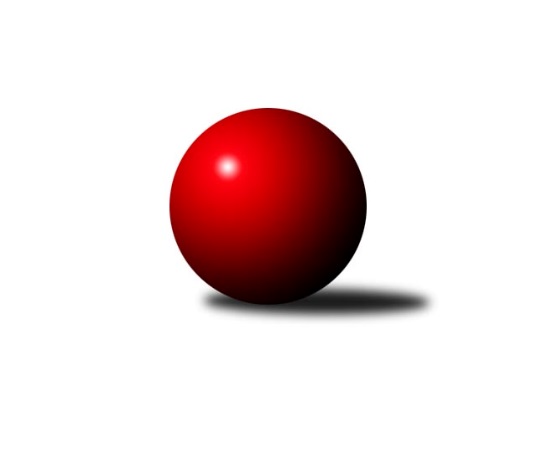 Č.17Ročník 2022/2023	28.4.2024 Středočeský krajský přebor I. třídy 2022/2023Statistika 17. kolaTabulka družstev:		družstvo	záp	výh	rem	proh	skore	sety	průměr	body	plné	dorážka	chyby	1.	TJ Lhotka	15	10	0	5	69.5 : 50.5 	(99.0 : 81.0)	2520	20	1749	771	45.4	2.	KK SDS Sadská B	16	9	2	5	73.0 : 55.0 	(101.5 : 90.5)	2530	20	1765	765	39.3	3.	KK Vlašim B	16	9	2	5	70.5 : 57.5 	(106.0 : 86.0)	2551	20	1762	788	42.1	4.	TJ Sparta Kutná Hora B	15	9	0	6	69.0 : 51.0 	(102.0 : 78.0)	2536	18	1767	769	39.9	5.	KK Jiří Poděbrady B	15	9	0	6	67.5 : 52.5 	(98.0 : 82.0)	2505	18	1758	747	41.9	6.	TJ Sokol Kostelec nad Černými lesy A	16	8	1	7	68.5 : 59.5 	(95.5 : 96.5)	2524	17	1751	773	38.7	7.	KK Kosmonosy C	15	7	1	7	61.5 : 58.5 	(87.0 : 93.0)	2447	15	1727	721	50.7	8.	TJ Kovohutě Příbram B	15	6	1	8	53.0 : 67.0 	(73.5 : 106.5)	2413	13	1691	722	49.1	9.	TJ Sparta Kutná Hora C	16	5	1	10	47.5 : 80.5 	(81.0 : 111.0)	2369	11	1674	695	54.1	10.	KK Kolín B	15	5	0	10	47.5 : 72.5 	(82.5 : 97.5)	2463	10	1719	744	44.2	11.	TJ Sokol Benešov C	14	3	0	11	44.5 : 67.5 	(82.0 : 86.0)	2450	6	1716	734	54.9Tabulka doma:		družstvo	záp	výh	rem	proh	skore	sety	průměr	body	maximum	minimum	1.	KK Jiří Poděbrady B	7	6	0	1	37.0 : 19.0 	(46.0 : 38.0)	2575	12	2696	2464	2.	TJ Sokol Kostelec nad Černými lesy A	8	6	0	2	45.0 : 19.0 	(56.0 : 40.0)	2537	12	2634	2423	3.	TJ Lhotka	8	6	0	2	41.5 : 22.5 	(59.0 : 37.0)	2453	12	2561	2380	4.	KK SDS Sadská B	8	5	1	2	40.0 : 24.0 	(56.0 : 40.0)	2589	11	2651	2527	5.	KK Vlašim B	8	5	1	2	38.0 : 26.0 	(54.0 : 42.0)	2535	11	2609	2431	6.	KK Kosmonosy C	9	5	1	3	42.5 : 29.5 	(57.0 : 51.0)	2582	11	2652	2501	7.	TJ Kovohutě Příbram B	6	5	0	1	35.5 : 12.5 	(44.0 : 28.0)	2464	10	2532	2406	8.	TJ Sparta Kutná Hora B	8	5	0	3	37.5 : 26.5 	(53.5 : 42.5)	2616	10	2672	2533	9.	KK Kolín B	8	4	0	4	31.0 : 33.0 	(45.5 : 50.5)	2541	8	2665	2436	10.	TJ Sparta Kutná Hora C	7	3	1	3	26.0 : 30.0 	(42.0 : 42.0)	2565	7	2637	2485	11.	TJ Sokol Benešov C	7	3	0	4	29.0 : 27.0 	(50.0 : 34.0)	2428	6	2530	2334Tabulka venku:		družstvo	záp	výh	rem	proh	skore	sety	průměr	body	maximum	minimum	1.	KK SDS Sadská B	8	4	1	3	33.0 : 31.0 	(45.5 : 50.5)	2522	9	2639	2473	2.	KK Vlašim B	8	4	1	3	32.5 : 31.5 	(52.0 : 44.0)	2553	9	2724	2435	3.	TJ Sparta Kutná Hora B	7	4	0	3	31.5 : 24.5 	(48.5 : 35.5)	2537	8	2652	2421	4.	TJ Lhotka	7	4	0	3	28.0 : 28.0 	(40.0 : 44.0)	2531	8	2597	2383	5.	KK Jiří Poděbrady B	8	3	0	5	30.5 : 33.5 	(52.0 : 44.0)	2495	6	2652	2404	6.	TJ Sokol Kostelec nad Černými lesy A	8	2	1	5	23.5 : 40.5 	(39.5 : 56.5)	2522	5	2619	2433	7.	KK Kosmonosy C	6	2	0	4	19.0 : 29.0 	(30.0 : 42.0)	2414	4	2548	2245	8.	TJ Sparta Kutná Hora C	9	2	0	7	21.5 : 50.5 	(39.0 : 69.0)	2367	4	2577	2240	9.	TJ Kovohutě Příbram B	9	1	1	7	17.5 : 54.5 	(29.5 : 78.5)	2405	3	2528	2291	10.	KK Kolín B	7	1	0	6	16.5 : 39.5 	(37.0 : 47.0)	2459	2	2540	2302	11.	TJ Sokol Benešov C	7	0	0	7	15.5 : 40.5 	(32.0 : 52.0)	2454	0	2551	2401Tabulka podzimní části:		družstvo	záp	výh	rem	proh	skore	sety	průměr	body	doma	venku	1.	TJ Lhotka	10	9	0	1	56.5 : 23.5 	(72.5 : 47.5)	2505	18 	5 	0 	0 	4 	0 	1	2.	TJ Sparta Kutná Hora B	10	7	0	3	47.5 : 32.5 	(68.0 : 52.0)	2532	14 	3 	0 	1 	4 	0 	2	3.	KK Jiří Poděbrady B	10	6	0	4	43.5 : 36.5 	(62.0 : 58.0)	2504	12 	4 	0 	1 	2 	0 	3	4.	TJ Sokol Kostelec nad Černými lesy A	10	5	1	4	45.5 : 34.5 	(61.0 : 59.0)	2554	11 	3 	0 	2 	2 	1 	2	5.	KK SDS Sadská B	10	5	1	4	40.0 : 40.0 	(62.0 : 58.0)	2548	11 	3 	1 	2 	2 	0 	2	6.	TJ Kovohutě Příbram B	10	4	1	5	36.5 : 43.5 	(50.5 : 69.5)	2384	9 	4 	0 	0 	0 	1 	5	7.	KK Kolín B	10	4	0	6	35.0 : 45.0 	(55.5 : 64.5)	2456	8 	3 	0 	3 	1 	0 	3	8.	KK Vlašim B	10	3	2	5	34.5 : 45.5 	(60.0 : 60.0)	2548	8 	1 	1 	2 	2 	1 	3	9.	KK Kosmonosy C	10	3	1	6	37.5 : 42.5 	(58.0 : 62.0)	2453	7 	2 	1 	3 	1 	0 	3	10.	TJ Sokol Benešov C	10	3	0	7	35.5 : 44.5 	(65.5 : 54.5)	2437	6 	3 	0 	3 	0 	0 	4	11.	TJ Sparta Kutná Hora C	10	3	0	7	28.0 : 52.0 	(45.0 : 75.0)	2371	6 	2 	0 	2 	1 	0 	5Tabulka jarní části:		družstvo	záp	výh	rem	proh	skore	sety	průměr	body	doma	venku	1.	KK Vlašim B	6	6	0	0	36.0 : 12.0 	(46.0 : 26.0)	2598	12 	4 	0 	0 	2 	0 	0 	2.	KK SDS Sadská B	6	4	1	1	33.0 : 15.0 	(39.5 : 32.5)	2536	9 	2 	0 	0 	2 	1 	1 	3.	KK Kosmonosy C	5	4	0	1	24.0 : 16.0 	(29.0 : 31.0)	2516	8 	3 	0 	0 	1 	0 	1 	4.	KK Jiří Poděbrady B	5	3	0	2	24.0 : 16.0 	(36.0 : 24.0)	2609	6 	2 	0 	0 	1 	0 	2 	5.	TJ Sokol Kostelec nad Černými lesy A	6	3	0	3	23.0 : 25.0 	(34.5 : 37.5)	2485	6 	3 	0 	0 	0 	0 	3 	6.	TJ Sparta Kutná Hora C	6	2	1	3	19.5 : 28.5 	(36.0 : 36.0)	2429	5 	1 	1 	1 	1 	0 	2 	7.	TJ Sparta Kutná Hora B	5	2	0	3	21.5 : 18.5 	(34.0 : 26.0)	2591	4 	2 	0 	2 	0 	0 	1 	8.	TJ Kovohutě Příbram B	5	2	0	3	16.5 : 23.5 	(23.0 : 37.0)	2493	4 	1 	0 	1 	1 	0 	2 	9.	TJ Lhotka	5	1	0	4	13.0 : 27.0 	(26.5 : 33.5)	2544	2 	1 	0 	2 	0 	0 	2 	10.	KK Kolín B	5	1	0	4	12.5 : 27.5 	(27.0 : 33.0)	2503	2 	1 	0 	1 	0 	0 	3 	11.	TJ Sokol Benešov C	4	0	0	4	9.0 : 23.0 	(16.5 : 31.5)	2469	0 	0 	0 	1 	0 	0 	3 Zisk bodů pro družstvo:		jméno hráče	družstvo	body	zápasy	v %	dílčí body	sety	v %	1.	Ondřej Majerčík 	KK Kosmonosy C 	12	/	14	(86%)	21	/	28	(75%)	2.	Jitka Bulíčková 	TJ Sparta Kutná Hora C 	12	/	14	(86%)	18.5	/	28	(66%)	3.	Miroslav Pessr 	KK Vlašim B 	12	/	15	(80%)	24	/	30	(80%)	4.	Vlastimil Pírek 	KK Vlašim B 	12	/	15	(80%)	21.5	/	30	(72%)	5.	Jan Svoboda 	KK SDS Sadská B 	11	/	15	(73%)	18	/	30	(60%)	6.	Václav Pufler 	TJ Sparta Kutná Hora B 	11	/	15	(73%)	17	/	30	(57%)	7.	Michal Brachovec 	TJ Sokol Kostelec nad Černými lesy A 	11	/	16	(69%)	17.5	/	32	(55%)	8.	Jitka Vacková 	KK Jiří Poděbrady B 	10	/	12	(83%)	17.5	/	24	(73%)	9.	Jaroslav Čermák 	TJ Sparta Kutná Hora B 	10	/	15	(67%)	21	/	30	(70%)	10.	Jiří Řehoř 	KK Kosmonosy C 	10	/	15	(67%)	20	/	30	(67%)	11.	Svatopluk Čech 	KK Jiří Poděbrady B 	10	/	15	(67%)	18	/	30	(60%)	12.	Karel Drábek 	TJ Sokol Benešov C 	9.5	/	14	(68%)	18	/	28	(64%)	13.	Jan Renka ml.	KK SDS Sadská B 	9	/	10	(90%)	17	/	20	(85%)	14.	Roman Weiss 	KK Kolín B 	9	/	11	(82%)	19	/	22	(86%)	15.	Dušan Hejduk 	TJ Lhotka 	9	/	13	(69%)	22	/	26	(85%)	16.	Jitka Drábková 	TJ Sokol Benešov C 	9	/	14	(64%)	18	/	28	(64%)	17.	Jaroslav Hojka 	KK SDS Sadská B 	9	/	15	(60%)	16.5	/	30	(55%)	18.	Miloslav Budský 	TJ Sokol Kostelec nad Černými lesy A 	9	/	16	(56%)	15	/	32	(47%)	19.	Vladislav Pessr 	KK Vlašim B 	8.5	/	13	(65%)	16	/	26	(62%)	20.	Ladislav Hetcl st.	KK Kolín B 	8.5	/	13	(65%)	13	/	26	(50%)	21.	Veronika Šatavová 	TJ Sokol Kostelec nad Černými lesy A 	8	/	12	(67%)	15	/	24	(63%)	22.	Pavel Nový 	TJ Lhotka 	8	/	14	(57%)	13	/	28	(46%)	23.	Jaroslava Soukenková 	TJ Sokol Kostelec nad Černými lesy A 	8	/	16	(50%)	13.5	/	32	(42%)	24.	Václav Šefl 	TJ Kovohutě Příbram B 	7.5	/	12	(63%)	14	/	24	(58%)	25.	Martin Čistý 	TJ Lhotka 	7	/	10	(70%)	14.5	/	20	(73%)	26.	Adam Janda 	TJ Sparta Kutná Hora B 	7	/	10	(70%)	14	/	20	(70%)	27.	Lukáš Chmel 	TJ Kovohutě Příbram B 	7	/	11	(64%)	13	/	22	(59%)	28.	Eva Renková 	TJ Sparta Kutná Hora C 	7	/	12	(58%)	16	/	24	(67%)	29.	Josef Hejduk 	TJ Lhotka 	7	/	12	(58%)	13	/	24	(54%)	30.	Jiří Miláček 	KK Jiří Poděbrady B 	7	/	13	(54%)	15	/	26	(58%)	31.	Petr Kříž 	TJ Kovohutě Příbram B 	7	/	13	(54%)	11	/	26	(42%)	32.	Jiří Řehoř 	KK Kosmonosy C 	7	/	15	(47%)	12	/	30	(40%)	33.	Jan Renka st.	KK SDS Sadská B 	6	/	8	(75%)	11	/	16	(69%)	34.	Ondřej Šustr 	KK Jiří Poděbrady B 	6	/	12	(50%)	11	/	24	(46%)	35.	Miloš Lédl 	KK SDS Sadská B 	6	/	12	(50%)	11	/	24	(46%)	36.	Dalibor Mierva 	KK Kolín B 	6	/	13	(46%)	15	/	26	(58%)	37.	Jan Suchánek 	KK SDS Sadská B 	6	/	13	(46%)	10	/	26	(38%)	38.	Patrik Polach 	TJ Sokol Benešov C 	6	/	14	(43%)	14.5	/	28	(52%)	39.	Karel Palát 	TJ Sokol Benešov C 	6	/	14	(43%)	13.5	/	28	(48%)	40.	Václav Kodet 	TJ Kovohutě Příbram B 	6	/	14	(43%)	12.5	/	28	(45%)	41.	Pavel Vojta 	KK Vlašim B 	6	/	16	(38%)	15.5	/	32	(48%)	42.	Daniel Brejcha 	TJ Sparta Kutná Hora B 	5.5	/	10	(55%)	13	/	20	(65%)	43.	Václav Anděl 	KK Jiří Poděbrady B 	5.5	/	11	(50%)	13	/	22	(59%)	44.	Milena Čapková 	TJ Kovohutě Příbram B 	5.5	/	11	(50%)	10	/	22	(45%)	45.	Dušan Richter 	KK Jiří Poděbrady B 	5	/	8	(63%)	10	/	16	(63%)	46.	Dušan Hejduk 	TJ Lhotka 	5	/	9	(56%)	10	/	18	(56%)	47.	Karel Nový 	TJ Lhotka 	5	/	10	(50%)	9	/	20	(45%)	48.	František Tesař 	TJ Sparta Kutná Hora B 	5	/	11	(45%)	9.5	/	22	(43%)	49.	Václav Jelínek 	TJ Sparta Kutná Hora B 	5	/	11	(45%)	8	/	22	(36%)	50.	Ladislav Dytrych 	KK Kosmonosy C 	5	/	12	(42%)	10	/	24	(42%)	51.	Jindřiška Svobodová 	KK Kosmonosy C 	5	/	13	(38%)	10	/	26	(38%)	52.	Miroslav Šplíchal 	TJ Sokol Kostelec nad Černými lesy A 	5	/	15	(33%)	12	/	30	(40%)	53.	Simona Kačenová 	KK Vlašim B 	5	/	16	(31%)	9	/	32	(28%)	54.	Martin Malkovský 	TJ Sokol Kostelec nad Černými lesy A 	4.5	/	10	(45%)	10.5	/	20	(53%)	55.	Jakub Nový 	TJ Lhotka 	4.5	/	12	(38%)	10.5	/	24	(44%)	56.	Bohumír Kopecký 	TJ Sparta Kutná Hora B 	4.5	/	15	(30%)	15.5	/	30	(52%)	57.	Ivana Kopecká 	TJ Sparta Kutná Hora C 	4.5	/	15	(30%)	11.5	/	30	(38%)	58.	Jakub Vachta 	KK Kolín B 	4	/	6	(67%)	9	/	12	(75%)	59.	Miroslav Drábek 	TJ Sokol Benešov C 	4	/	9	(44%)	9	/	18	(50%)	60.	Luboš Zajíček 	KK Vlašim B 	4	/	10	(40%)	10	/	20	(50%)	61.	Vladimír Klindera 	KK Jiří Poděbrady B 	4	/	13	(31%)	8	/	26	(31%)	62.	Tomáš Zimmerhakl 	KK Kosmonosy C 	3.5	/	7	(50%)	6	/	14	(43%)	63.	Klára Miláčková 	TJ Sparta Kutná Hora C 	3.5	/	11	(32%)	11	/	22	(50%)	64.	Luboš Řezáč 	TJ Kovohutě Příbram B 	3	/	5	(60%)	6	/	10	(60%)	65.	Jonathan Mensatoris 	KK Kolín B 	3	/	5	(60%)	4	/	10	(40%)	66.	David Dvořák 	TJ Sokol Benešov C 	3	/	6	(50%)	5	/	12	(42%)	67.	Jana Abrahámová 	TJ Sparta Kutná Hora C 	3	/	6	(50%)	4	/	12	(33%)	68.	Jan Dušek 	KK SDS Sadská B 	3	/	8	(38%)	7	/	16	(44%)	69.	Lukáš Vacek 	KK Kolín B 	3	/	9	(33%)	7.5	/	18	(42%)	70.	Jaroslav Chmel 	TJ Kovohutě Příbram B 	3	/	11	(27%)	4	/	22	(18%)	71.	Jakub Hlava 	TJ Sokol Kostelec nad Černými lesy A 	2.5	/	3	(83%)	4	/	6	(67%)	72.	Daniel Sus 	TJ Sokol Kostelec nad Černými lesy A 	2	/	2	(100%)	4	/	4	(100%)	73.	Jan Urban 	KK Vlašim B 	2	/	3	(67%)	5	/	6	(83%)	74.	Lukáš Štich 	KK Jiří Poděbrady B 	2	/	5	(40%)	4.5	/	10	(45%)	75.	Marie Adamcová 	TJ Sparta Kutná Hora C 	2	/	6	(33%)	5	/	12	(42%)	76.	Jiří Buben 	KK Kosmonosy C 	2	/	9	(22%)	6	/	18	(33%)	77.	Zdeňka Vokolková 	TJ Sparta Kutná Hora C 	2	/	10	(20%)	5.5	/	20	(28%)	78.	Markéta Lavická 	TJ Sparta Kutná Hora C 	2	/	10	(20%)	5	/	20	(25%)	79.	Marie Šturmová 	KK SDS Sadská B 	2	/	12	(17%)	8	/	24	(33%)	80.	Hana Barborová 	TJ Sparta Kutná Hora C 	1.5	/	7	(21%)	3.5	/	14	(25%)	81.	Michal Třeštík 	TJ Sokol Kostelec nad Černými lesy A 	1	/	1	(100%)	1	/	2	(50%)	82.	Luboš Brabec 	TJ Sokol Benešov C 	1	/	1	(100%)	1	/	2	(50%)	83.	Michal Hejduk 	TJ Lhotka 	1	/	1	(100%)	1	/	2	(50%)	84.	Petr Polák 	TJ Kovohutě Příbram B 	1	/	1	(100%)	1	/	2	(50%)	85.	David Novák 	TJ Sokol Kostelec nad Černými lesy A 	1	/	1	(100%)	1	/	2	(50%)	86.	Jiří Miláček 	KK SDS Sadská B 	1	/	2	(50%)	2	/	4	(50%)	87.	Ladislav Hetcl ml.	KK Kolín B 	1	/	3	(33%)	4	/	6	(67%)	88.	Vojtěch Bulíček 	TJ Sparta Kutná Hora B 	1	/	3	(33%)	4	/	6	(67%)	89.	Natálie Krupková 	KK Kolín B 	1	/	4	(25%)	2	/	8	(25%)	90.	Miloš Brenning 	TJ Kovohutě Příbram B 	1	/	5	(20%)	2	/	10	(20%)	91.	Vladislav Tajč 	KK Kosmonosy C 	1	/	5	(20%)	2	/	10	(20%)	92.	Jakub Moučka 	KK Kolín B 	1	/	7	(14%)	1	/	14	(7%)	93.	František Zahajský 	TJ Sokol Kostelec nad Černými lesy A 	0.5	/	2	(25%)	1	/	4	(25%)	94.	Tomáš Hašek 	KK Vlašim B 	0	/	1	(0%)	1	/	2	(50%)	95.	Michaela Košnarová 	KK Jiří Poděbrady B 	0	/	1	(0%)	1	/	2	(50%)	96.	Radek Vojta 	KK Vlašim B 	0	/	1	(0%)	0	/	2	(0%)	97.	Luboš Trna 	KK Vlašim B 	0	/	1	(0%)	0	/	2	(0%)	98.	Tomáš Pekař 	KK Kolín B 	0	/	1	(0%)	0	/	2	(0%)	99.	Martin Šatava 	TJ Sokol Kostelec nad Černými lesy A 	0	/	1	(0%)	0	/	2	(0%)	100.	Marek Vyskočil 	TJ Sokol Benešov C 	0	/	2	(0%)	1	/	4	(25%)	101.	Marie Váňová 	KK Vlašim B 	0	/	2	(0%)	1	/	4	(25%)	102.	František Pícha 	KK Vlašim B 	0	/	2	(0%)	1	/	4	(25%)	103.	Vladimír Pergl 	TJ Kovohutě Příbram B 	0	/	2	(0%)	0	/	4	(0%)	104.	Pavel Holoubek 	KK Kolín B 	0	/	4	(0%)	2	/	8	(25%)	105.	Miloslav Procházka 	TJ Sokol Benešov C 	0	/	10	(0%)	2	/	20	(10%)	106.	Rudolf Zborník 	KK Kolín B 	0	/	12	(0%)	4	/	24	(17%)Průměry na kuželnách:		kuželna	průměr	plné	dorážka	chyby	výkon na hráče	1.	TJ Sparta Kutná Hora, 1-4	2564	1784	780	42.7	(427.5)	2.	KK Kosmonosy, 3-6	2562	1778	784	48.2	(427.1)	3.	Poděbrady, 1-4	2551	1770	780	43.3	(425.2)	4.	Spartak Vlašim, 1-2	2507	1742	764	47.7	(417.9)	5.	TJ Sokol Kostelec nad Černými lesy, 1-4	2497	1729	768	38.4	(416.3)	6.	TJ Kovohutě Příbram, 1-2	2429	1707	721	46.0	(404.9)	7.	Benešov, 1-4	2423	1692	731	56.1	(404.0)	8.	Lhotka - Hospoda U Hejduků, 1-2	2414	1697	717	48.3	(402.5)Nejlepší výkony na kuželnách:TJ Sparta Kutná Hora, 1-4KK Vlašim B	2724	15. kolo	Vladislav Pessr 	KK Vlašim B	511	3. koloTJ Sparta Kutná Hora B	2672	17. kolo	Roman Weiss 	KK Kolín B	498	17. koloTJ Sparta Kutná Hora B	2672	15. kolo	Vladislav Pessr 	KK Vlašim B	490	15. koloTJ Sparta Kutná Hora B	2670	11. kolo	Miroslav Pessr 	KK Vlašim B	488	3. koloKK Kolín B	2665	17. kolo	Eva Renková 	TJ Sparta Kutná Hora C	483	4. koloKK Jiří Poděbrady B	2652	12. kolo	Vlastimil Pírek 	KK Vlašim B	483	15. koloTJ Sparta Kutná Hora B	2652	1. kolo	Dalibor Mierva 	KK Kolín B	483	5. koloKK Vlašim B	2651	3. kolo	Michal Brachovec 	TJ Sokol Kostelec nad Černými lesy A	482	5. koloKK Jiří Poděbrady B	2644	7. kolo	Eva Renková 	TJ Sparta Kutná Hora C	481	16. koloTJ Sparta Kutná Hora B	2638	12. kolo	Eva Renková 	TJ Sparta Kutná Hora C	481	10. koloKK Kosmonosy, 3-6KK Kosmonosy C	2652	7. kolo	Miroslav Pessr 	KK Vlašim B	490	5. koloKK Kosmonosy C	2643	10. kolo	Jiří Řehoř 	KK Kosmonosy C	489	7. koloKK SDS Sadská B	2639	9. kolo	Jiří Řehoř 	KK Kosmonosy C	482	14. koloKK Kosmonosy C	2635	12. kolo	Miloslav Budský 	TJ Sokol Kostelec nad Černými lesy A	474	7. koloKK Kosmonosy C	2606	15. kolo	Jaroslav Čermák 	TJ Sparta Kutná Hora B	473	14. koloKK Vlašim B	2595	5. kolo	Martin Čistý 	TJ Lhotka	468	12. koloTJ Lhotka	2593	12. kolo	Jan Renka st.	KK SDS Sadská B	468	9. koloTJ Sokol Kostelec nad Černými lesy A	2585	7. kolo	Ondřej Majerčík 	KK Kosmonosy C	468	2. koloKK Kosmonosy C	2579	11. kolo	Ladislav Dytrych 	KK Kosmonosy C	467	12. koloKK Kosmonosy C	2571	9. kolo	Roman Weiss 	KK Kolín B	467	2. koloPoděbrady, 1-4KK Jiří Poděbrady B	2696	16. kolo	Eva Renková 	TJ Sparta Kutná Hora C	491	3. koloKK SDS Sadská B	2651	13. kolo	Jan Renka ml.	KK SDS Sadská B	489	6. koloKK SDS Sadská B	2633	10. kolo	Jakub Nový 	TJ Lhotka	478	16. koloKK Jiří Poděbrady B	2625	2. kolo	Jiří Miláček 	KK SDS Sadská B	477	1. koloKK SDS Sadská B	2622	4. kolo	Vladimír Klindera 	KK Jiří Poděbrady B	474	16. koloKK Jiří Poděbrady B	2604	14. kolo	Dušan Richter 	KK Jiří Poděbrady B	470	2. koloKK SDS Sadská B	2603	16. kolo	Jan Renka st.	KK SDS Sadská B	470	10. koloTJ Sokol Kostelec nad Černými lesy A	2603	1. kolo	Jaroslav Hojka 	KK SDS Sadská B	469	2. koloTJ Lhotka	2597	16. kolo	Jana Abrahámová 	TJ Sparta Kutná Hora C	467	1. koloKK Vlašim B	2596	10. kolo	Pavel Nový 	TJ Lhotka	467	6. koloSpartak Vlašim, 1-2TJ Sparta Kutná Hora B	2628	4. kolo	Vojtěch Bulíček 	TJ Sparta Kutná Hora B	496	4. koloKK Vlašim B	2609	16. kolo	Miroslav Pessr 	KK Vlašim B	477	17. koloKK Vlašim B	2596	17. kolo	Vladislav Pessr 	KK Vlašim B	473	16. koloTJ Lhotka	2596	2. kolo	Roman Weiss 	KK Kolín B	466	14. koloKK Vlašim B	2580	14. kolo	Vlastimil Pírek 	KK Vlašim B	462	11. koloKK Vlašim B	2561	9. kolo	Luboš Zajíček 	KK Vlašim B	462	17. koloKK Kolín B	2535	14. kolo	Jan Urban 	KK Vlašim B	461	14. koloKK Vlašim B	2531	12. kolo	Adam Janda 	TJ Sparta Kutná Hora B	461	4. koloKK Vlašim B	2513	2. kolo	Luboš Zajíček 	KK Vlašim B	460	16. koloTJ Sokol Benešov C	2505	12. kolo	Martin Čistý 	TJ Lhotka	455	2. koloTJ Sokol Kostelec nad Černými lesy, 1-4TJ Sokol Kostelec nad Černými lesy A	2634	8. kolo	Miloslav Budský 	TJ Sokol Kostelec nad Černými lesy A	494	8. koloTJ Sokol Kostelec nad Černými lesy A	2586	6. kolo	Jaroslav Hojka 	KK SDS Sadská B	460	12. koloTJ Sokol Kostelec nad Černými lesy A	2553	12. kolo	Miloslav Budský 	TJ Sokol Kostelec nad Černými lesy A	457	14. koloKK Vlašim B	2553	8. kolo	Václav Anděl 	KK Jiří Poděbrady B	455	11. koloTJ Sokol Kostelec nad Černými lesy A	2537	14. kolo	Miloslav Budský 	TJ Sokol Kostelec nad Černými lesy A	454	6. koloTJ Sokol Kostelec nad Černými lesy A	2533	2. kolo	Vlastimil Pírek 	KK Vlašim B	453	8. koloTJ Sokol Kostelec nad Černými lesy A	2530	16. kolo	Jaroslava Soukenková 	TJ Sokol Kostelec nad Černými lesy A	452	6. koloKK Jiří Poděbrady B	2515	11. kolo	Miroslav Pessr 	KK Vlašim B	447	8. koloTJ Lhotka	2499	4. kolo	Jaroslava Soukenková 	TJ Sokol Kostelec nad Černými lesy A	443	16. koloTJ Sokol Kostelec nad Černými lesy A	2496	4. kolo	Miroslav Šplíchal 	TJ Sokol Kostelec nad Černými lesy A	442	2. koloTJ Kovohutě Příbram, 1-2TJ Kovohutě Příbram B	2532	13. kolo	Václav Kodet 	TJ Kovohutě Příbram B	448	8. koloKK SDS Sadská B	2505	15. kolo	Milena Čapková 	TJ Kovohutě Příbram B	448	8. koloTJ Kovohutě Příbram B	2480	8. kolo	Luboš Řezáč 	TJ Kovohutě Příbram B	448	13. koloTJ Kovohutě Příbram B	2477	15. kolo	Milena Čapková 	TJ Kovohutě Příbram B	440	15. koloTJ Kovohutě Příbram B	2468	6. kolo	Václav Šefl 	TJ Kovohutě Příbram B	440	6. koloTJ Sokol Kostelec nad Černými lesy A	2460	13. kolo	Jan Svoboda 	KK SDS Sadská B	436	15. koloTJ Kovohutě Příbram B	2423	3. kolo	Milena Čapková 	TJ Kovohutě Příbram B	434	13. koloKK Jiří Poděbrady B	2421	3. kolo	Michal Brachovec 	TJ Sokol Kostelec nad Černými lesy A	434	13. koloTJ Kovohutě Příbram B	2406	5. kolo	Miloslav Budský 	TJ Sokol Kostelec nad Černými lesy A	433	13. koloTJ Sokol Benešov C	2401	6. kolo	Roman Weiss 	KK Kolín B	430	8. koloBenešov, 1-4TJ Sokol Benešov C	2530	3. kolo	Luboš Řezáč 	TJ Kovohutě Příbram B	495	17. koloTJ Sokol Kostelec nad Černými lesy A	2523	3. kolo	Karel Drábek 	TJ Sokol Benešov C	480	17. koloKK SDS Sadská B	2477	5. kolo	Karel Drábek 	TJ Sokol Benešov C	473	5. koloKK Jiří Poděbrady B	2469	15. kolo	Jakub Hlava 	TJ Sokol Kostelec nad Černými lesy A	461	3. koloTJ Sokol Benešov C	2466	5. kolo	Daniel Brejcha 	TJ Sparta Kutná Hora B	450	10. koloTJ Sokol Benešov C	2455	1. kolo	Jitka Drábková 	TJ Sokol Benešov C	448	5. koloTJ Sokol Benešov C	2454	7. kolo	Karel Drábek 	TJ Sokol Benešov C	442	7. koloTJ Kovohutě Příbram B	2438	17. kolo	Karel Drábek 	TJ Sokol Benešov C	442	3. koloKK Vlašim B	2435	1. kolo	Karel Drábek 	TJ Sokol Benešov C	440	1. koloTJ Sparta Kutná Hora B	2421	10. kolo	Miroslav Drábek 	TJ Sokol Benešov C	438	8. koloLhotka - Hospoda U Hejduků, 1-2TJ Lhotka	2561	15. kolo	Dušan Hejduk 	TJ Lhotka	456	7. koloTJ Lhotka	2495	10. kolo	Miroslav Pessr 	KK Vlašim B	454	13. koloKK Vlašim B	2490	13. kolo	Pavel Nový 	TJ Lhotka	447	10. koloTJ Lhotka	2490	7. kolo	Dušan Hejduk 	TJ Lhotka	445	15. koloKK SDS Sadská B	2473	17. kolo	Jan Renka st.	KK SDS Sadská B	445	17. koloTJ Lhotka	2468	5. kolo	Martin Čistý 	TJ Lhotka	445	5. koloTJ Sokol Kostelec nad Černými lesy A	2442	15. kolo	Jan Urban 	KK Vlašim B	442	13. koloTJ Lhotka	2431	9. kolo	Dalibor Mierva 	KK Kolín B	438	10. koloTJ Lhotka	2420	1. kolo	Dušan Hejduk 	TJ Lhotka	438	13. koloKK Jiří Poděbrady B	2404	5. kolo	Miloš Lédl 	KK SDS Sadská B	438	17. koloČetnost výsledků:	8.0 : 0.0	6x	7.5 : 0.5	2x	7.0 : 1.0	11x	6.5 : 1.5	2x	6.0 : 2.0	17x	5.5 : 2.5	3x	5.0 : 3.0	12x	4.0 : 4.0	4x	3.0 : 5.0	8x	2.0 : 6.0	14x	1.5 : 6.5	1x	1.0 : 7.0	4x	0.0 : 8.0	1x